Акция «Милосердие»ко Дню пожилого человека.Одним из наиболее ярких мероприятий прошедших в нашей группе в начале года стала акция, как «Милосердие». Это достаточно новый праздник стал международным. Для большего понимания этого праздника дошкольниками, мы назвали его «День бабушек и дедушек». Отмечать День пожилого человека в детском саду очень важно, ведь это дополнительная возможность воспитывать у детей любовь и уважение к старшему поколению. Сохранение семейных ценностей и традиций укрепление семейных взаимоотношений - важная часть работы педагогов ДОУ с семьей.  В этой акции приняли активное участие дети, родители и сотрудники детского сада.Этот светлый осенний праздник – лишь малая доля благодарности, что заслужило старшее поколение своим самоотверженным трудом и мудростью.До проведения акции  мы беседовали с детьми об этом празднике. Дети рассказывали о своих дедушках и бабушках. Также провели работу с родителями. Они приготовили фотографии своих пожилых родственников. И мы вместе с детьми изготовили стенгазету, посвящённую Дню пожилого человека.1 октября дети, сотрудники, родители поздравили бабушек, подарили им медальки, цветы. Нас горячо благодарили за организацию праздника, за внимание и хорошее воспитание детей.     Наши дети получили приглашение на такие праздники как Новый год, Рождество и просто день рождения. Поэтому, прощаясь, мы не говорим им «До свидания», мы говорим им «До новых встреч».Фотоотчет о прошедшем празднике.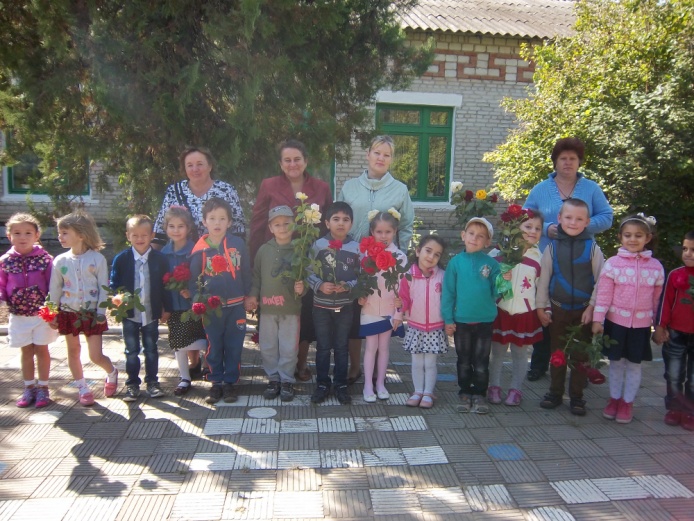 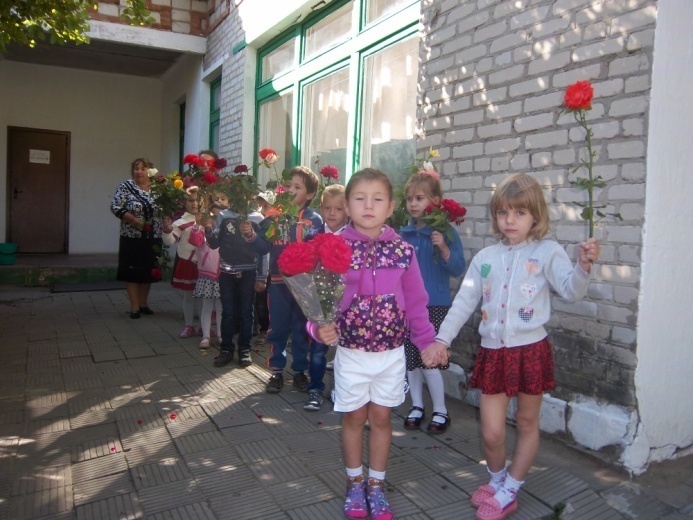 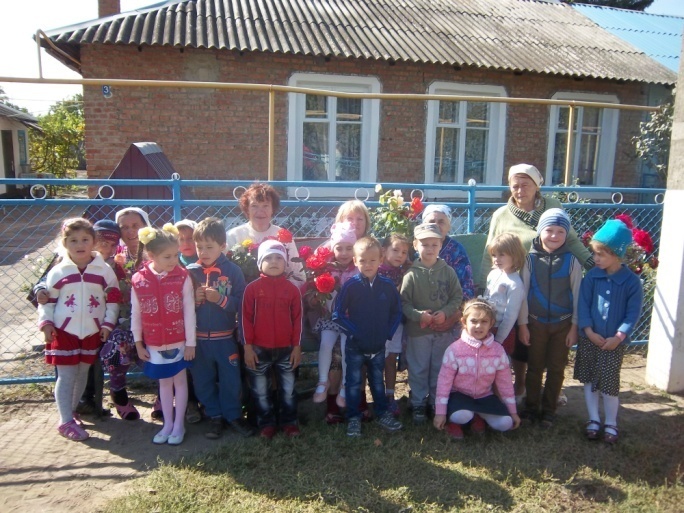 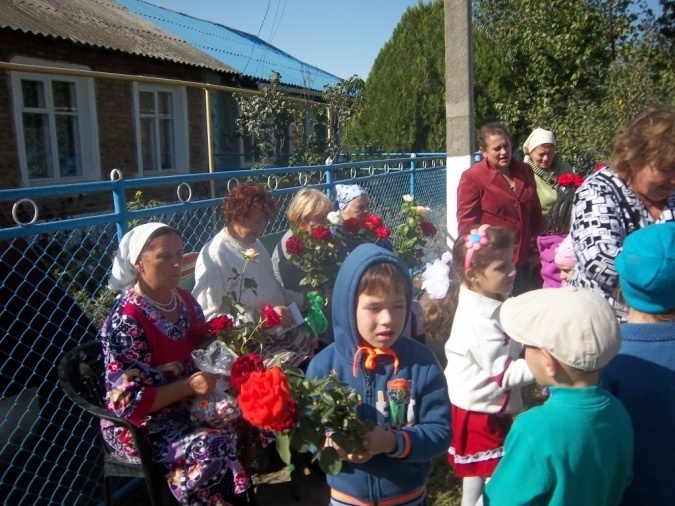 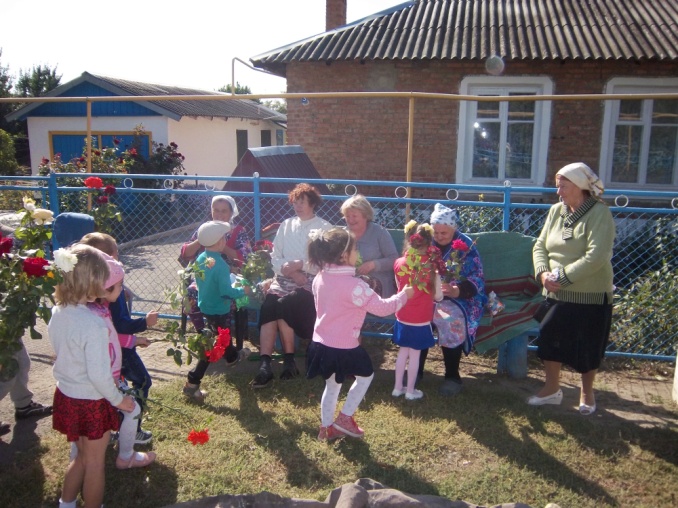 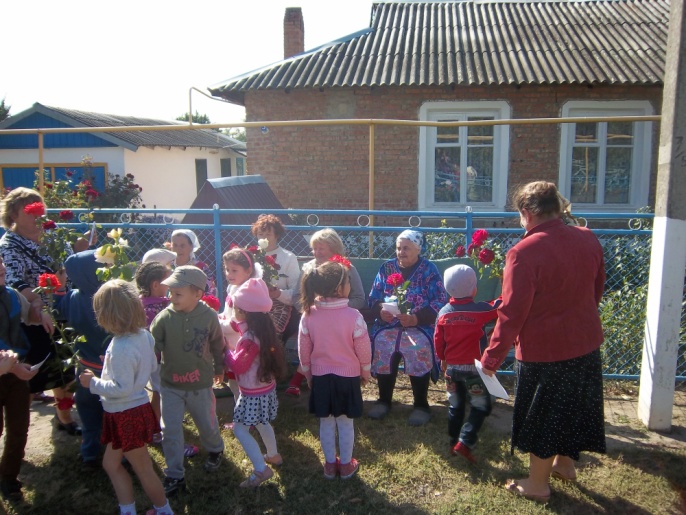 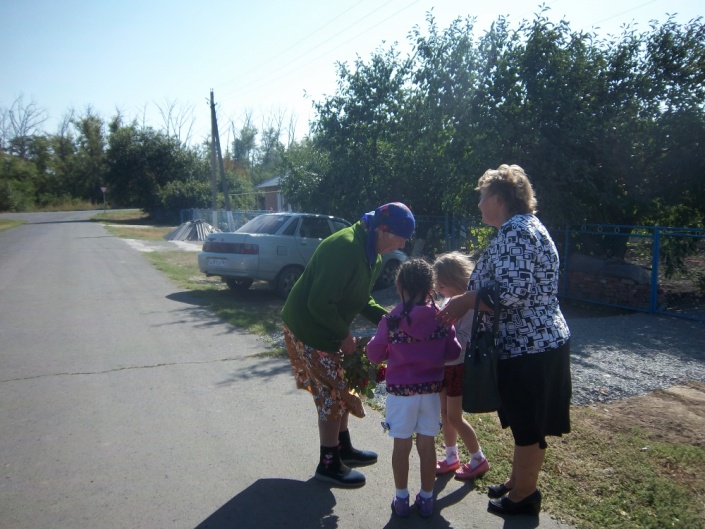 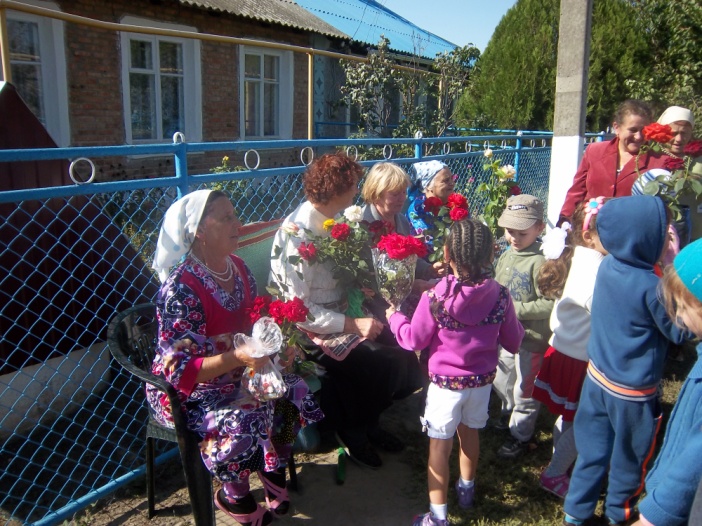 